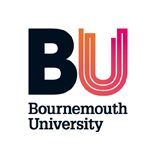 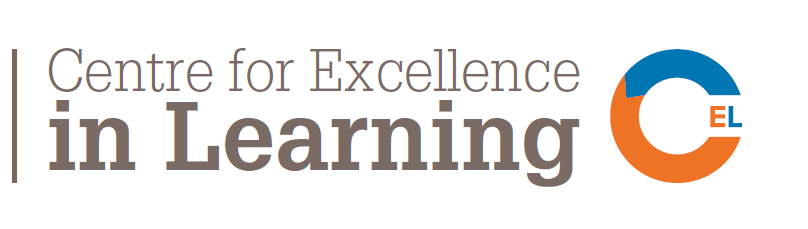 STUDENT/STAFF CO-CREATION PROJECTS-A CALL FOR BIDS FROM FINAL YEAR UNDERGRADUATE STUDENTSDeadline: Friday 25th November, 5pmSubmissions to: Dr Marcellus Mbah (mmbah@bournemouth.ac.uk)Aim:  This project aims to support the development of student led, collaborative projects, leading to co-created outputs.  These may be part of the curriculum (unit assessment driven for example) or co-curricular (related to the programme but not to a particular unit assessment/expectation).  It is open to final year students in the first instance.  Process:  Interested students will identify a topic of relevance and an academic they would like to work with on a project that will be delivered in semester two 2016/17.  A brief project plan with intended outcomes (see proforma below) will be submitted to a panel organised by the Centre for Excellence in Learning for review and the 15 entries which meet the criteria most effectively will be awarded £500 each.  The funding can cover consumables, travel or other sundries that will facilitate success. TIMESCALECRITERIAThe project brings together a student and academic to work collaborativelyThe project is delivered within 4 monthsThe project will lead to specific outputs e.g. publication, presentation, productA short report on the outputs will be submitted to the programme leader on completion of the project.Professor B Gail ThomasHead of CELAugust 2016STUDENT/STAFF CO-CREATION PROJECTS- BIDDING FORMDETAILSName of student(s) Course of studyName of academic partnerTitle of projectPlanned timescaleDescription of how co-creation will be achieved (maximum 500 words)Expected outcomes Please submit electronically to Dr Marcellus Mbah at ‘mmbah@bournemouth.ac.uk’ by 5pm Friday 25th November, 2015.DateActivityMonday 24th October 2016SUBU launch callMonday 24th – Friday 28th October 2016Workshops and activities supported by CEL staffFriday 25th November 20165pm deadline for entriesTuesday 29 November Panel meets to review bids, successful students/ teams advised before end of semesterFriday 30th JuneProject reports to include one image and a 300 word blogpost submitted